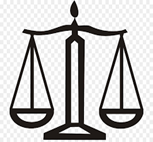    تـنـفـيـذ قـرار الـمحـكـمـة فإن الطالبة تـعـلــن المعـلـن إليـهم  بنــــاء عليـــــــــهأنا المحضر سالف الذكر قد انتقلت وأعلنت المعلن إليهم وسلمتهم صورة من أصل هذا الإعلان وكلفتهم بالحضور أمام محكمة ........ لشئون الاسرة امام الدائرة ( ... ) وراثات ...... الكائنة .................................... – القاهرة وذلك بجلستها العلنية التى ستنعقد فى تمام الساعة االثامنة وما بعدها من صباح يوم .......ء الموافق .../.../ .... أمام الدائرة (...) وراثات ....... وذلك لسماع اقوالهم و الشهود و ضبط الاعلام حتى لو تخلفوا عن الحضور طبقا للقانون.ولاجل العلم ,,,انه في يوم          الموافق      /     /2019 :   بناء على طلب السيدة/ ................................ و المقيم...................................................ومحلها المختار مكتب الأستاذ احمد محمد أبو العلا والكائن مكتبه 26مساكن العرائس المعادى الجديدة البساتين القاهرة .أنا                 محضر محكمة              الجزئية قد انتقلت وأعلنت:- 1_ ............................                    2_................... 3_.......................                        4-.........................                                   5_............................                                    و المقيمون جميعا فى ...................................................مخاطبون مع /الموضوعحيث أقـامـت الطـالبة الـدعــوى رقـم ........لسنة.......الدائرة ..... وراثات........... وتداولت الدعوي بالجلسات و بجلسه . ..../.../....... قـررت المحـكـمـة ......................لجلسة  ..../.../...... وحـيـث يهم الـطـالبـة الموضـــوعاعلان........فى الدعوى رقم .... لسنة ....الدائرة (..) وراثات ......كطلب الطالبةوتحت مسئوليتهاوكيل الطالبةالمحامي